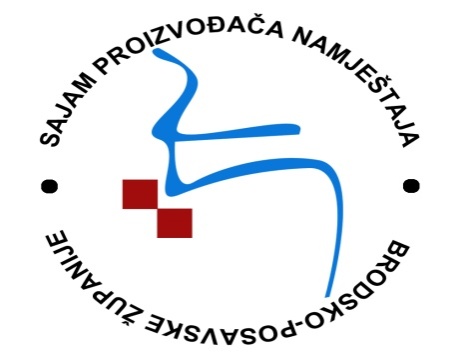 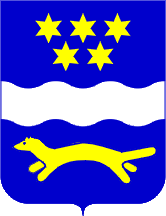 POPIS SPONZORA, NAGRADA TE DOBITNIKA NAGRADNE IGRE 3. Sajma proizvođača namještaja Brodsko-posavske županije 2015.RednibrojTVRTKA/OBRTVLASNIKPROIZVODVRIJEDNOST U KNDOBITNIK1.NAMJEŠTAJ RELAXSlavonski BrodMARICA MITROVIĆTROSJED       (mogućnost   razvlačenja u ležaj)2.500,00AMEL BRĐANINFrankopanska 42Oriovac2.MEDEXStari SlatinikIVAN MEDVEDKREVET – METALNI (S PODNICOM)(90 X 200 cm)2.000,00GORDANA ŠOKIĆMarinci 43 E Slavonski Brod3.PAVIĆ PLAST d.o.o.OriovacHRVOJE PAVIĆMADRAC OD POCKET DŽEPIČASTE JEZGRE – MADRAC ELLA(200 X 90 cm)1.800,00MARINA PEKEZ KOBILŠEKLička 59 Slavonski Brod4.TAPETAR MAJCEN,Slavonski BrodBRUNO MAJCENFOTELJA „GLAMUR“1.650,00GORAN MARINACSvetog Franje 5Slavonski Brod5.KUDELIĆ d.o.o.,Ruščica  iEURODESIGN,RuščicaDANKO KUDELIĆ iJASNA KUDELIĆ MASNIĆ DVOSJED „NINA“1.600,00MARIJA BOŠNJAKOVIĆMatije Gupca 32Slavonski Brod6.CRO-TEX d.o.o.MalinoDARIO PAVIĆMEMORY KING MADRAC(200 X 90 X 25 cm)1.540,50JADRANKA FRANCEŠKONaselje Slavonija I 4/4Slavonski Brod7.POKUĆSTVOPALIJAN RešetariMILAN i ZDRAVKO PALIJANKLUB STOL T-8001.300,00VLADIMIR GAŽOMarka Marulića 14Slavonski Brod8.GRANIČAR d.o.o.ŠtivicaLJUBICA TOMIČIĆKLUB STOLIĆ(125 X 65 cm)1.200,00MARIJA SIKORAAntuna Mihanovića 30Slavonski Brod9.TAPETARIJA FRANJIĆDonji AndrijevciBORIS FRANJIĆFOTELJA „CAFFE“1.000,00DOMINIK NOVAKGornji Andrijevci 64Gornji Andrijevci10.STOLARIJA BIONDIĆSlavonski BrodDAMIR BIONDIĆDRVENA MASIVNA STOLICA1.000,00JASNA SMUDAIvana Gorana Kovačića 42Slavonski Brod11.JYSK d.o.o., ZagrebProdajni centar Slavonski BrodMARINA KRALJEVIĆBISTRO SET (STOL + 2 STOLICE IZ VRTNOG ASORTIMANA SA JASTUCIMA)449,00MIRA MANCEAugusta Cesarca 29Slavonski Brod12.SLAVONIJA DI  d.o.o.,Slavonski BrodJERKO JANKOVIĆSTOL VRTIĆKISVM - 60440,00DARIJA ILIĆHanibala Lucića 120Slavonski Brod13.SLAVONIJA DI  d.o.o.,Slavonski BrodJERKO JANKOVIĆSTOLICA VRTIĆKAV - 1313,50DRAŽEN STANIĆBraće Damira i Davora Kevo 11Slavonski Brod14.SLAVONIJA DI  d.o.o.,Slavonski BrodJERKO JANKOVIĆSTOLICA VRTIĆKAV - 1313,50DAMIR PAVLOVIĆVida Došena 2Slavonski Brod15.PAVIĆ PLAST d.o.o.OriovacHRVOJE PAVIĆDJEČJI MADRAC ZA BEBE – BABY SAN(120 X 60 cm)300,00VEDRANA JURKOVIĆA.D.Belle 4Slavonski Brod16.ADMIRAL,BatrinaTOMISLAV MULCTABURE „LANA“200,00RADOJKA ŠIMUNOVIĆNaselje Andrije Hebranga 4/8Slavonski Brod17.ADMIRAL,BatrinaTOMISLAV MULCTABURE „LANA“200,00ANA KLASOAndrije Štampara 24Slavonski Brod18.ADMIRAL,BatrinaTOMISLAV MULCTABURE „LANA“200,00BOŽICA ČUTUKBraće Radić 7Čajkovci19.ADMIRAL,BatrinaTOMISLAV MULCTABURE „LANA“200,00FILIP MATANNaselje Slavonija II 6/3Slavonski BrodUKUPNA VRIJEDNOST NAGRADNOG FONDA:UKUPNA VRIJEDNOST NAGRADNOG FONDA:UKUPNA VRIJEDNOST NAGRADNOG FONDA:UKUPNA VRIJEDNOST NAGRADNOG FONDA:UKUPNA VRIJEDNOST NAGRADNOG FONDA:18.206,50 kn